Bacon Blues Part I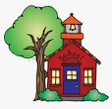 Grade 10-12  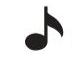 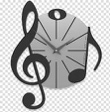 Approximately 45-60 minutes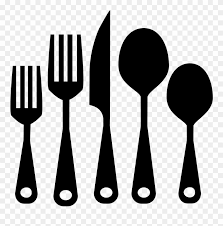 Internet accessSpeakersJournal or paperPencil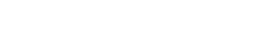 CR102030.4 Listen and respond to musical expressions of others, differentiating between critical analysis and personal preference. CH102030.1 Identify characteristics of the different eras, genres and styles through listening to and/or performing the representative music. 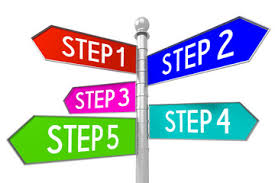 In your journal or on a piece of paper, brainstorm what you know already about The Blues.Watch the following clip https://www.youtube.com/watch?v=vnaorRAxhmUIn your journal, write down the following questions and write a response to each: Who brought The Blues to America?What does Europe have to do with The Blues?What types of Blues developed?What current genres of music were influenced by The Blues?In your journal, brainstorm: What do you know about what was going on in history when the blues and jazz were making their mark on North America? 5)  Watch the following clip about The Blues https://www.youtube.com/watch?v=rnyY5HS7Tbg6)  In your journal, write down the following questions and write a response to each: What is The Blues?Who gets to play the blues?7) Play BB King…listen to the story within the blues. https://www.youtube.com/watch?v=OIW4ARVbhrw8) In your journal, write down your thoughts about the BB King video.9) Look up and write down the meaning of the following terms:Jim Crow LawsGumbo10)  In your journal, start writing lyrics that could be used for your own blues song11) Write down any questions you have for the teacher about this lesson12) Post a comment about this lesson in the Tip Jar on the Soul Rock Studio page https://blogs.spiritsd.ca/soulrockstudio/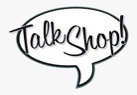 Share your notes & responses with another student over email,  video, or phone, or discuss with another member of your family.  Include your findings in your journal. (optional)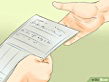 Submit to your teacher photos of any parts of your journal responses you would like to share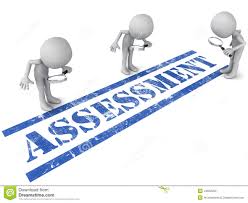 Teacher Feedback (formative)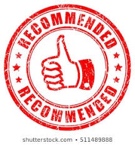 Studio Mains - Bacon Blues Part IIStudio Mains – Chef’s Choice  Practice Room Desserts -Strawberry SwingAppreciation Appetizers – Music of the Day 